Совет городского поселения «Шерловогорское»РЕШЕНИЕ 27  апреля   2017 года                                                                            №  39поселок городского типа Шерловая Гораоб утверждении прогнозного плана приватизации муниципального имущества городского поселения «Шерловогорское» на 2017 годРуководствуясь Федеральным законом от 06.10.2003 г. № 131-ФЗ «Об общих принципах организации местного самоуправления в Российской Федерации»,  Федеральным законом от 21.12.2001 г. № 178-ФЗ «О приватизации государственного и муниципального имущества»,  ч. 3 ст. 8 Устава городского поселения «Шерловогорское» от 09.09.2014г № 172, Положением «О порядке управления и распоряжения имуществом, находящимся в собственности  городского поселения «Шерловогорское», утвержденного Советом городского поселения «Шерловогорское» № 192 от 29.03.2011 г., Совет городского поселения «Шерловогорское» решил: 	1. Утвердить прогнозный план приватизации муниципального имущества, городского поселения «Шерловогорское» на 2017 год (приложение).3.  Настоящее решение вступает в силу на следующий день после дня его     официального опубликования (обнародования).4. Настоящее решение  разместить на официальном сайте городского поселения «Шерловогорское» в информационно-телекоммуникационной сети «Интернет». Глава городского поселения                 «Шерловогорское»                                                 А.В.ПанинПриложение к решению                                                                                                                                                                                                                                                                                      Совета городского поселения «Шерловогорское»                                              от 27.04.2017г  №  39                   Прогнозный план приватизации муниципального имущества, городского поселения «Шерловогорское» на 2017 год.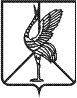 №п/пнаименование, местонахождениеимуществахарактеристикаимуществаСтоимость, руб.Стоимость, руб.предполагаемые сроки приватизации№п/пнаименование, местонахождениеимуществахарактеристикаимуществабалансоваяостаточнаяпредполагаемые сроки приватизации1Автомобиль КАМАЗ –  КО - 505Год выпуска 1983170 152,000,004  квартал 2017г2Бульдозер ДЗ- 42Год выпуска 19897 230,000,004  квартал 2017г